Tender Notice Regarding Arrangement for Ramadan Iftar, Dinner & Sehri 2017 at Contact Center Karachi, DHA. Sealed bids, in Pak Rupees on D.D.P basis, are invited from PTCL Registered Vendors “Tender Notice Regarding Arrangement for Ramadan Iftar, Dinner & Sehri 2017 at Contact Center Karachi, DHA.”Tender documents can be purchased from the office of Manager (Admin-I) at Room No.305, 3rd Floor, CTO Building, I.I Chundrigar Road, Karachi on payment of Rs.500/- (Non-refundable) for subject work through Cash/Demand Draft/Pay order in favour of Senior Manager (Finance) BZS PTCL Karachi up to 13-05-2017.Last date of submission of bid on 15-05-2017 in the Office of Manager (Admin-I), Room No.305, 3rd Floor, CTO Building, I.I Chundrigar Road, KarachiBids should be marked as “Tender Notice regarding Arrangement for Ramadan Iftar, Dinner & Sehri 2017 at Contact Center Karachi DHA.”Bids received after the above deadline will not be accepted. PTCL reserves the right to reject any or all bids and to annul the bidding process at any time, without thereby incurring any liability to the affected bidder(s) or any obligations to inform the affected bidder(s) of the grounds for PTCL Action.Vendor registration is not mandatory for all the vendors interested to engage in business with or supply material/services to PTCL. It is essential to mention the Vendor Registration Code (VR Code) assigned by PTCL on Quotation/Bids submitted. Unregistered vendors are required to get registered with PTCL for this purpose, prior to issuance of PO.All correspondence on the subject may be addressed to the undersigned.Manager (Admin-I)Room No.305, 3rd Floor, CTO Building I.I. Chundrigar Road, KarachiPhone # 021-32621123For Queries Only:Muhammad Jamal (Assistant Manager Contact Center-KHI)                                              +92- 21 –35246238+92-302-2500-594 - +92-300-2427-646           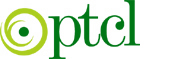 PAKISTAN TELECOMMUNICATION COMPANY LTDT.N. No: Manager Admin-I/ Arrangement for Ramadan Iftar, Dinner & Sehri  2017/Contact Center/Tender/05-2017